Class 5 – Homework – Lumley – 16.1.23Q1.Stefan stands in the centre of this square.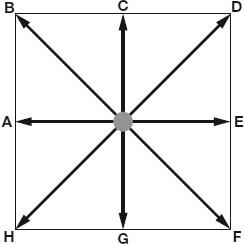 Not actual sizeStefan is facing towards F.He turns anti-clockwise to face D.What angle does Stefan turn through?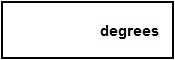 1 markStefan is now facing towards D.He turns 3 right angles clockwise.Write the letter he faces after the turn.________________________1 markQ2.Kirsty says,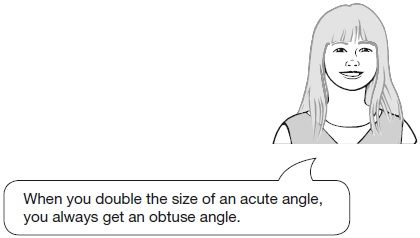 Explain why Kirsty is not correct.Q3.Circle the pentagon with exactly four acute angles.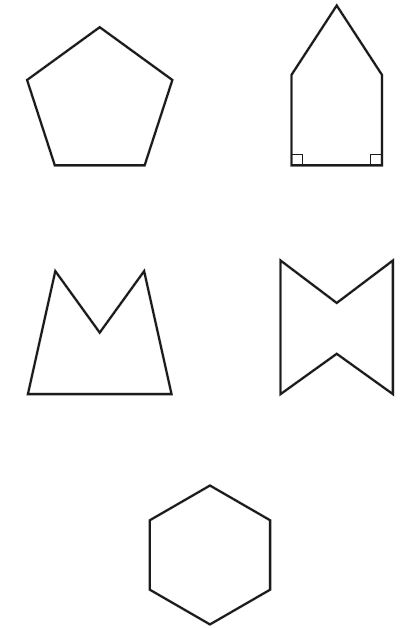 1 markQ4.Here is a grid of dots.Point A and point B are joined by a straight line.Draw a line to join point A to another dot on the grid so that the two lines make a right angle.Use a ruler.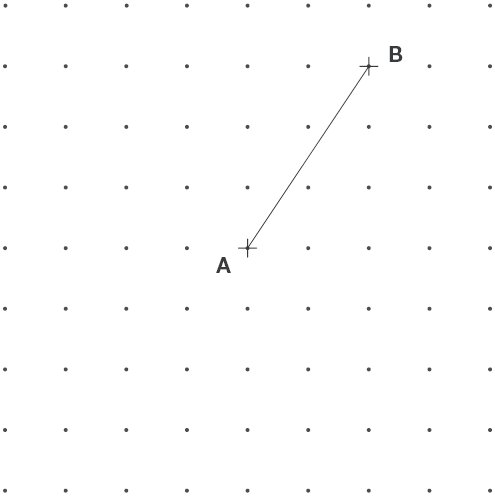 1 markQ5.This shape is three-quarters of a circle.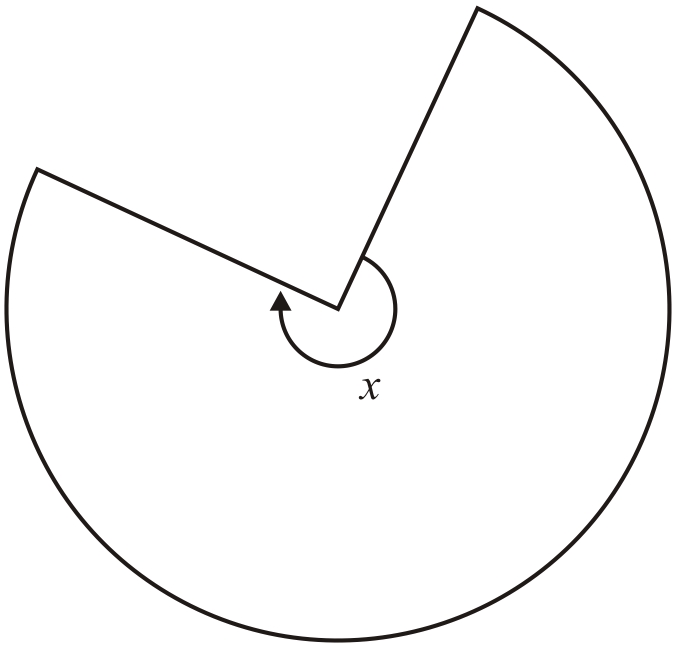 How many degrees is angle x?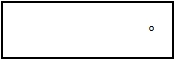 1 markQ6.Look at angles a, b, c and d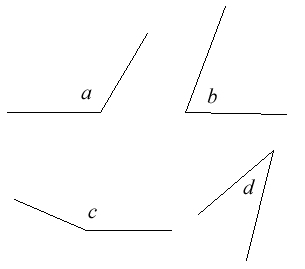 Write the angles in order of size, starting with the smallest.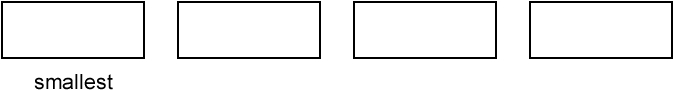 1 mark